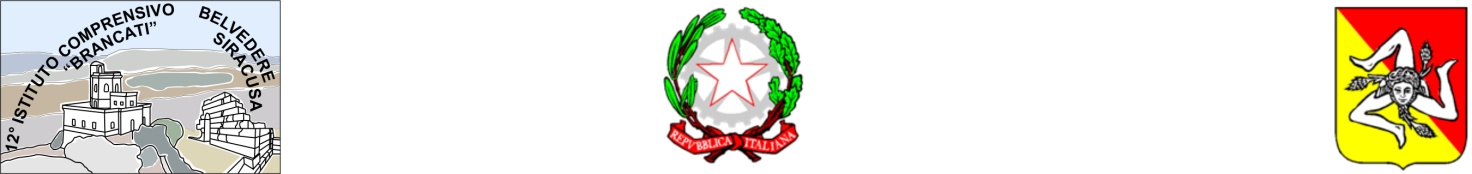 XII  Istituto Comprensivo di SiracusaPiazza Eurialo, 16 – Belvedere (SR) - tel.0931.744736 – fax 0931.711140Via Cavalieri di Vittorio Veneto  – Belvedere (SR) - tel. 0931.711108c.f. 80007550892 - c.m.SRIC808004 – email: sric808004@istruzione.it  sito web: www.dodicesimosiracusa.edu.itAutocertificazione per il rientro a scuola per assenza causata da motivi di famigliaIl/la sottoscritto/a_____________________________________, nato/a a_______________________ il ____/____/________, residente in _______________, Codice Fiscale ______________________.In qualità di genitore o tutore di _____________ (cognome) _________________ (nome), frequentante la sezione/classe______ della scuola dell’Infanzia/Primaria/Secondaria di I grado, plesso Belvedere/Città Giardinoassente dal ____/____/20____ al ____/____/20____,ai sensi della normativa vigente in materia e consapevole che chiunque rilasci dichiarazioni mendaci è punito ai sensi del codice penale e delle leggi speciali in materia, ai sensi e per gli effetti dell’art. 46 DPR n. 445/2000, e consapevole dell’importanza del rispetto delle misure di prevenzione finalizzate alla diffusione di COVID-19 per la tutela della salute della collettività,DICHIARAche il proprio figlio può essere riammesso a scuola poiché nel periodo di assenza dallo stesso NON è dovuto a motivi di salute, ma legato ad esigenze familiari Dichiara altresì che durante il suddetto periodo il proprio figlio non ha presentato sintomi Covid-19 o sintomi simil influenzali.Chiedo pertanto la riammissione presso l’Istituzione scolastica.Siracusa, _____________  Firma del Genitore		    Visto il Dirigente(o di chi ne fa le veci)		(o il docente preposto)_________________		__________________XII  Istituto Comprensivo di SiracusaPiazza Eurialo, 16 – Belvedere (SR) - tel.0931.744736 – fax 0931.711140Via Cavalieri di Vittorio Veneto  – Belvedere (SR) - tel. 0931.711108c.f. 80007550892 - c.m.SRIC808004 – email: sric808004@istruzione.it  sito web: www.dodicesimosiracusa.edu.itAutocertificazione per il rientro a scuola per assenza causata da motivi di famigliaIl/la sottoscritto/a_____________________________________, nato/a a_______________________ il ____/____/________, residente in _______________, Codice Fiscale ______________________.In qualità di genitore o tutore di _____________ (cognome) _________________ (nome), frequentante la sezione/classe______ della scuola dell’Infanzia/Primaria/Secondaria di I grado, plesso Belvedere/Città Giardinoassente dal ____/____/20____ al ____/____/20____,ai sensi della normativa vigente in materia e consapevole che chiunque rilasci dichiarazioni mendaci è punito ai sensi del codice penale e delle leggi speciali in materia, ai sensi e per gli effetti dell’art. 46 DPR n. 445/2000, e consapevole dell’importanza del rispetto delle misure di prevenzione finalizzate alla diffusione di COVID-19 per la tutela della salute della collettività,DICHIARAche il proprio figlio può essere riammesso a scuola poiché nel periodo di assenza dallo stesso NON è dovuto a motivi di salute, ma legato ad esigenze familiari Dichiara altresì che durante il suddetto periodo il proprio figlio non ha presentato sintomi Covid-19 o sintomi simil influenzali.Chiedo pertanto la riammissione presso l’Istituzione scolastica.Siracusa, _____________  Firma del Genitore		    Visto il Dirigente(o di chi ne fa le veci)		(o il docente preposto)________________		________________XII  Istituto Comprensivo di SiracusaPiazza Eurialo, 16 – Belvedere (SR) - tel.0931.744736 – fax 0931.711140Via Cavalieri di Vittorio Veneto  – Belvedere (SR) - tel. 0931.711108c.f. 80007550892 - c.m.SRIC808004 – email: sric808004@istruzione.it  sito web: www.dodicesimosiracusa.edu.itAutocertificazione per il rientro a scuola per assenza causata da motivi di famigliaIl/la sottoscritto/a_____________________________________, nato/a a_______________________ il ____/____/________, residente in _______________, Codice Fiscale ______________________.In qualità di genitore o tutore di _____________ (cognome) _________________ (nome), frequentante la sezione/classe______ della scuola dell’Infanzia/Primaria/Secondaria di I grado, plesso Belvedere/Città Giardinoassente dal ____/____/20____ al ____/____/20____,ai sensi della normativa vigente in materia e consapevole che chiunque rilasci dichiarazioni mendaci è punito ai sensi del codice penale e delle leggi speciali in materia, ai sensi e per gli effetti dell’art. 46 DPR n. 445/2000, e consapevole dell’importanza del rispetto delle misure di prevenzione finalizzate alla diffusione di COVID-19 per la tutela della salute della collettività,DICHIARAche il proprio figlio può essere riammesso a scuola poiché nel periodo di assenza dallo stesso NON è dovuto a motivi di salute, ma legato ad esigenze familiari Dichiara altresì che durante il suddetto periodo il proprio figlio non ha presentato sintomi Covid-19 o sintomi simil influenzali.Chiedo pertanto la riammissione presso l’Istituzione scolastica.Siracusa, _____________  Firma del Genitore		    Visto il Dirigente(o di chi ne fa le veci)		(o il docente preposto)________________		________________